Protokoll Jupa Plenumssitzung vom Mittwoch,  18. November 2019, Köniz, 19.30 Uhr, Stapfenstrasse 13, 3098 Köniz
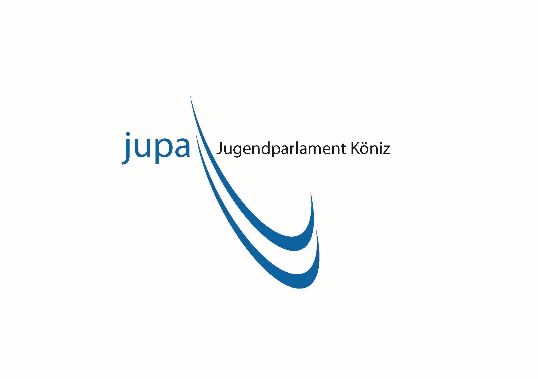 Protokoll: 1. BegrüssungSitzung von Bahrda eröffnet.2. ProtokolleKein3. Neues aus den ProjektenAustausch findet statt mit dem Parlament über Midnight Sports. Bahrda schreibt einen Antrag ans Parlament .4.Neue ProjekteKeine5.KreditanträgeBudget steht schlecht. Easyvote wird nicht vollumfänglich durch das Parlament finanziert. Man kann DSJ um Unterstützung bitten. 6.VariaNeuwahlen fanden statt. Wir begrüssen den neuen Vorstand:Sekretärin: Jessica Michael WhiteCo-Präsidium: Mayra Faccio und Celestina HeepenMedienverantwortlicher: Aneschka BrechtoldKassier/Finanzen: Rafael BeetschenBahrda verlässt das JUPA und das Co-Präsidium nach vielen Jahren der engagierten Mitarbeit. Wir danken ihr für ihren ausserordentlichen Einsatz.  